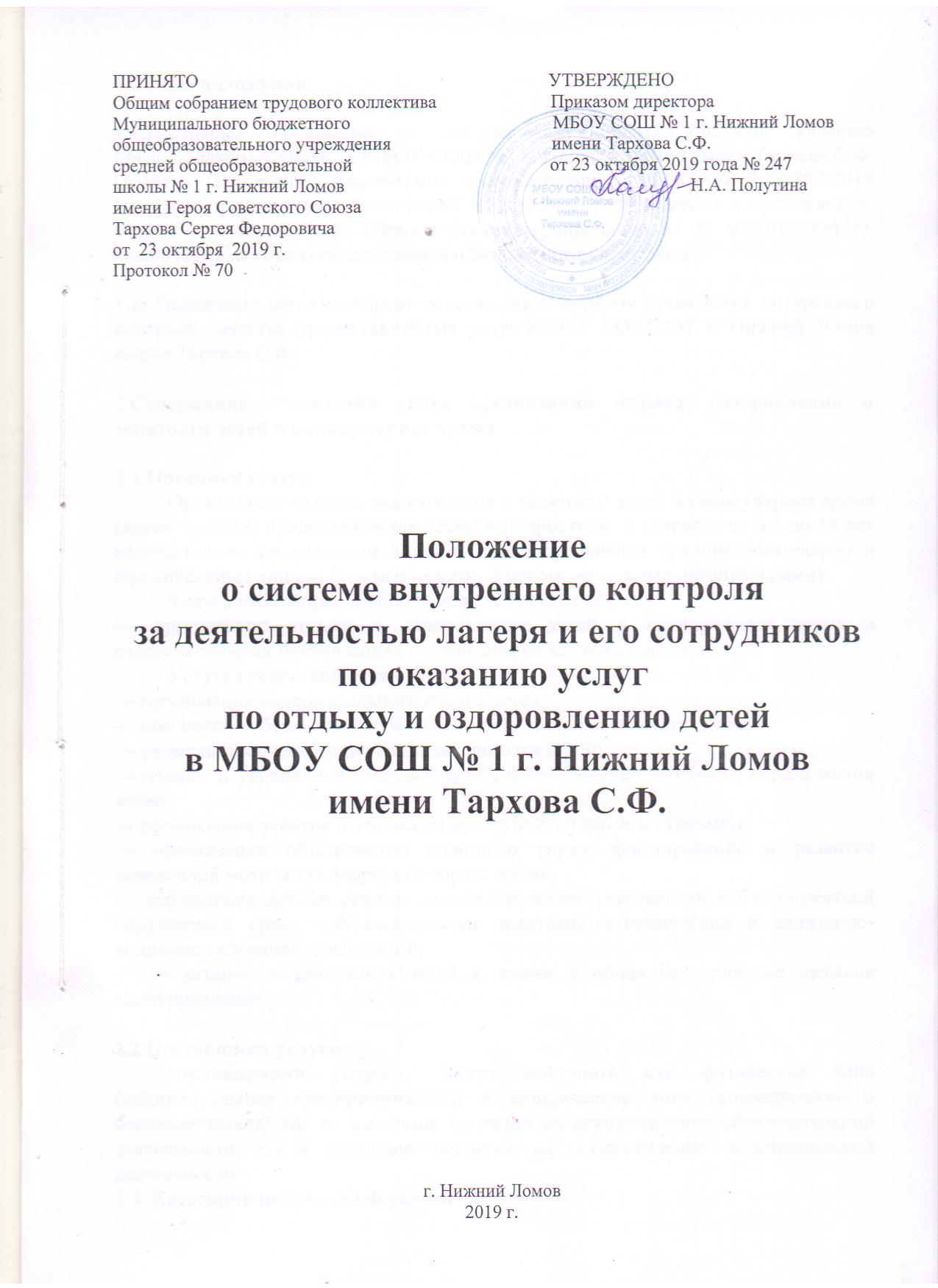 I.Общие положения1.1.Настоящее Положение о системе внутреннего контроля качества предоставляемых услуг   в МБОУ СОШ №1 г. Нижний Ломов имени Тархова С.Ф. (далее - Положение) разработано в соответствии с «ГОСТом Р 52887-2018 Национальный стандарт Российской Федерации. Услуги детям в организациях отдыха и оздоровления» (Приказ Ростехрегулирования от 31 07.2018 №444),  локальными актами государственного бюджетного учреждения.1.2. Положение регламентирует содержание и порядок проведения внутреннего контроля качества предоставляемых услуг МБОУ СОШ №1 г. Нижний Ломов имени Тархова С.Ф.2.Содержание  оказания услуг организации отдыха, оздоровления и занятости детей в каникулярное время 2.1 Описание услугиОрганизация отдыха, оздоровления и занятости детей в каникулярное время (далее - услуга) предоставляется детям и подросткам  в возрасте от 6,5 до 14 лет включительно физическими лицами (индивидуальными предпринимателями) и юридическими лицами (коммерческими и некоммерческими организациями).Услуга может предоставляться в следующих формах:— организация отдыха и оздоровления детей в каникулярное время в оздоровительных организациях с дневным пребыванием детей.Услуга предоставляется с целью:— организации содержательного досуга детей;— обеспечения безопасности и сохранности здоровья и жизни детей;— развития творческого потенциала личности детей;— охраны и укрепления здоровья детей, формирование здорового образа жизни детей;— организации занятия физической культурой, спортом и туризмом;— организации общественно полезного труда, формирование и развитие позитивной мотивации здорового образа жизни;— соблюдения детьми режима питания и жизнедеятельности в благоприятной окружающей среде при выполнении санитарно-гигиенических и санитарно- эпидемиологических требований;— воспитание и адаптацию детей к жизни в обществе, привитие навыков самоуправления.2.2 Поставщики услугиПоставщиками услуги  могут выступать как физические лица (индивидуальные предприниматели) и юридические лица (коммерческие и некоммерческие) как не имеющие лицензии на осуществление образовательной деятельности, так и имеющие лицензию на осуществление образовательной деятельности.2.3. Категории получателей услугиПолучателями услуги являются дети в возрасте от 6,5 лет до 14 лет включительно,являющиеся гражданами Российской Федерации, иностранными гражданами.К льготным получателям услуги могут относиться дети из семей, находящиеся в трудной жизненной ситуации:— дети-инвалиды и дети, один из родителей которых является инвалидом;— дети из многодетных семей;— дети матери-одиночки или отца-одиночки;— дети-сироты или дети, оставшихся без попечения родителей, находящиеся на иждивении опекуна или попечителя;— дети из приемных семей;— дети из малоимущих семей.2.4. Сроки предоставления услугиУслуга предоставляется в период весенних, осенних, летних и зимних каникул в течение лагерной смены. Срок предоставления услуги продолжительностью от 5 (весенние, осенние и зимние каникулы) до 21 (летние каникулы) календарных дней.Работа лагеря с дневным пребыванием детей начинается в 08.30 и оканчивается в 18.00  и  в 14.30 (при отсутствии дневного сна).2.5.Условия и порядок оплаты услугиУслуга может предоставляться бесплатно, на условиях частичной и  оплаты.Услуга может финансироваться как из внебюджетных источников, так и из бюджетных источников (федерального бюджета, бюджетов субъектов Российской Федерации, бюджетов муниципальных образований Российской Федерации), в т.ч.:— путем государственных/муниципальных закупок для обеспечения государственных/муниципальных нужд;— путем предоставления субсидий на выполнение государственного/муниципального задания;— путем предоставления субсидий на конкурсной основе для оказания социальныхуслуг в целях реализации государственных/муниципальных программ.Требования к информированию получателей услуги:организация, предоставляющая услугу, обязана довести до сведения получателей услуг свое наименование и местонахождение.Информирование граждан осуществляется посредством:— размещения информации на официальном сайте;— информационных стендов, размещаемых в каждом учреждении;— тематических публикаций.Получатели услуг вправе потребовать предоставления необходимой и достоверной информации о предоставляемых услугах, обеспечивающей их выбор. На официальном сайте и информационном стенде организации в обязательном порядке размещается:— наименование организации  и контактная информация  (адрес юридический, фактический, почтовый, телефон, адрес электронной почты, адрес сайта);— сведения о графике работы организации;— ФИО руководителя организации и контактные данные, по которым с ним можно связаться;— устав организации;— сведения об имеющихся лицензиях и аккредитационных свидетельствах,сертификатах;— исчерпывающий перечень документов, необходимых для получения услуги;— сведения об органах и организациях, в которые можно обратиться для защиты прав получателей услуги;— план мероприятий по работе с детьми  на весь период лагерной смены;— меню на весь период лагерной смены;— сведения о режиме дня, установленном для детей.Перечень документов, необходимых для получения услуги.— Заявление родителя (законного представителя) на получение услуги.— Документ, удостоверяющий личность заявителя.— Документ о внесении родительской платы за отдых и оздоровление детей.—Документ, подтверждающий льготную категорию родителей (детей), имеющих первоочередное (или внеочередное) право на получение услуги.— Копия полиса обязательного медицинского страхования ребенка.— Справка об отсутствии контактов с инфекционным больным за последние три недели.— Медицинская справка о перенесенных инфекционных заболеваниях и проведенных прививках.Также родителями (законными представителями) могут быть предоставлены сведения о хронических заболеваниях и необходимости соблюдения особо режима питания, физических нагрузок и т.д.3. Требования к порядку и условиям оказания услугиПрием детей в организацию предоставляющую услугу, осуществляется на основании Стандарта, а также правил приема, установленных в организации.Организации, оказывающие услугу, принимают программы или планы по организации и проведению отдыха и оздоровления в лагере с дневным пребыванием детей. Деятельность организации, предоставляющей услугу по организации отдыха и оздоровления детей в каникулярное время, должна осуществляться на основании программы отдыха и воспитания, разработанной педагогическим коллективом с учетом возрастных и психофизических особенностей ребенка.Режим работы оздоровительного учреждения  способствует укреплению здоровья детей: распорядок дня учреждения  предусматривает время для отдыха детей, активных и тихих игр,  установлен режим питания, соответствующий возрасту детей и подростков.При приеме детей организация  знакомит родителей (законных представителей) с правилами предоставления услуги.Предельная наполняемость отрядов составляет:— для обучающихся 1 - 4 классов - не более 25 детей;— для остальных школьников - не более 30 детей.На территории и в зданиях организации не допускается нахождение и проживание посторонних лиц.В процессе организации отдыха и оздоровления детей реализуются оздоровительные, профилактические, спортивные, образовательные, культурно-досуговые и иные программы и мероприятия, обеспечивающие воспитание и развитие детей, восстановление сил, профессиональную ориентацию, творческую самореализацию.При проведении экскурсий, мероприятий за пределами лагеря с дневным пребыванием детей воспитатель (сопровождающий) обязан обеспечить соблюдение норм и правил безопасности по охране жизни и здоровья детей.Для детей 6,5 - 10 лет могут допускаться следующие виды работ: несложные работы по уходу за помещениями и территорией, для старших школьников - дежурство по столовой (сервировка столов, уборка использованной посуды).Не разрешается привлекать детей к работам:— связанным с большой физической нагрузкой;— связанным с опасностью для жизни (мытье окон, протирка светильников и т.д.);— опасным в эпидемиологическом отношении  (уборка санузлов, умывальных комнат, уборка отбросов и мусора);— связанным с уборкой мест общего пользования: лестничных площадок, пролетов и коридоров, мытье полов с применением моющих и дезинфицирующих средств.При дежурстве в столовой дети не допускаются к приготовлению пищи, чистке вареных овощей, раздаче готовой пищи на кухне, резке хлеба, мытью посуды, разносу горячей пищи. Запрещен вход детей в производственные помещения пищеблока.Режим дня и организация питания устанавливается с учетом режима пребывания детей:— с 8.30 до 14.30 часов с организацией 2-разового питания (завтрак и обед);— с 8.30 до 18.00 часов с обязательной организацией дневного сна для детей в возрасте до 10 лет и 3-разового питания (завтрак, обед, полдник).Требования к организации питания определяются действующими  санитарно-эпидемиологическими правилами и нормами:— СанПиН 2.4.4.2599-10 «Гигиенические требования к устройству и организации режима в оздоровительных учреждениях с дневным пребыванием в период каникул»;При организации питания получателей услуги учитываются следующие требования:— обеспечение санитарно-эпидемиологической безопасности питания;— соблюдение гигиенических требований к ассортименту продуктов и технологии приготовления блюд;— включение в рацион питания пищевых продуктов лечебно-профилактического назначения;— обеспечение профилактики витаминной недостаточности;— соблюдение требований  к пищевой ценности (калорийности и содержанию основных пищевых веществ) рационов и режиму питания.При составлении меню следует руководствоваться следующим перечнем продуктов, рекомендуемых для питания детей дошкольного возраста:— молоко, в т.ч. кисломолочные продукты (творог, творожные изделия для детского питания, сметана);— сыр неострых сортов твердый и мягкий;— мясо (говядина бескостная/говядина на костях);— птица (куры, цыплята-бройлеры, индейка);— рыба (филе), в т.ч. филе слабо или малосоленое;— колбасные изделия для питания дошкольников;— яйцо куриное диетическое;— овощи (картофель, свекла, морковь, капуста белокочанная и другие), зелень;— фрукты (плоды) свежие;— фрукты (плоды) сухие;— соки фруктовые (овощные);— напитки витаминизированные (готовый напиток);— хлеб ржаной (ржано-пшеничный), пшеничный или зерновой;— крупы (злаки), бобовые;— макаронные изделия;— масло коровье сладкосливочное;— масло растительное;— чай, включая фиточай;— какао-порошок;— сахар.Питание детей  исключает употребление сладких газированных напитков, чипсов, сухариков, шоколадных конфет и карамели, пирожных и тортов, кофе и других продуктов, потенциально опасных для здоровья ребенка.При выявлении у детей явных признаков недомогания или простудных заболеваний сотрудник лагеря с дневным пребыванием детей, направляет заболевшего в медицинское учреждение.При комплектовании аптечки первой помощи следует руководствоваться следующими нормами обеспечения медикаментами и перевязочными средствами: (Наименование медикамента, единица измерения, норма на одного  воспитанника в год):Лейкопластырь бактерицидный 6 x 10 штук 2,5Термометр (медицинский) штук 0,5Бинт нестерильный 7 x 14 штук 6Поливитамины "Ревит" N 50 упаковок 1,5Анальгин 0,5 N 10 упаковок 1Аспирин 0,5 N 10 упаковок 1Спирт нашатырный 10% - 40,0 флаконов 0,5Уголь активированный 0,25 N 10 упаковок 2,5Раствор йода спиртовой 5% - 10,0 флаконов 0,5Вата хирургическая кг 0,5Перманганат калия 3,0 флаконов 0,5Димедрол 0,05 N 10 упаковок 1Парацетамол 0,2 N 10 упаковок 1,5Раствор бриллиантовой зелени 1% - 100,0 флаконов 0,5Борный спирт 3% - 10 флаконов 1,5Дибазол N 10 упаковок 1,5Нафтизин 0,1% - 10,0 флаконов 1,5Бисептол, таблетки 120 мг N 20 упаковок 2Задитен (кетотифен) сироп 100,0 флаконов 1Аскорбиновая кислота N 200 упаковок 2Шприцы штук 3Организация  оснащена оборудованием, аппаратурой и приборами, отвечающими требованиям санитарно-эпидемиологических правил и норм, стандартов, технических условий, других нормативных документов и обеспечивающими надлежащее качество услуг.Организация располагает помещениями, сооружениями, необходимыми для организации быта, отдыха, проведения массовых, в т.ч. спортивных, мероприятий, оказания медицинской помощи, организации питания, хозяйственно-бытового и санитарно-гигиенического обслуживания получателей услуги, отвечающими требованиям санитарно-эпидемиологических правил и норм.В здании организации, предоставляющей услугу в сфере организованного отдыха и оздоровления детей в каникулярное время,  предусмотрены следующие помещения:— игровые помещения;— санузлы;— столовая и др.На территории МБОУ СОШ №1 г. Нижний Ломов имени Тархова С.Ф. созданы условия для занятий спортом, имеются малые спортивные формы (качели, брусья,  и др.). Площадь озеленения территории учреждения  составляет не менее 30% участка основной застройки. На территории  школы предусматрены зоны с площадками для отдыха, физкультуры и хозяйственного назначения, а также площадка перед входом с приближенной автостоянкой. Территория школы  освещена в темное время суток.Спальные комнаты для получателей услуги обеспечивают твердым и мягким инвентарем в соответствии с требованиями, предъявляемыми к мебели. 3. Требование к кадровому обеспечениюОрганизация  укомплектована квалифицированными специалистами в соответствии со штатным расписанием и количеством укомплектованных групп. Порядок комплектования персонала организации регламентируется его Положением.К трудовой деятельности не допускаются лица:— имеющие неснятую или непогашенную судимость за умышленные тяжкие и особо тяжкие преступления;— признанные недееспособными в установленном федеральным законом порядке;— имеющие заболевания, предусмотренные перечнем, утверждаемым федеральным органом исполнительной власти, осуществляющим функции по выработке муниципальной политики и нормативно-правовому регулированию в области здравоохранения.4. Оценка качества предоставления услуги4.1.Цели и задачи внутреннего контроля качестваЦелью внутреннего контроля качества является создание необходимых условий гарантированного удовлетворения запросов потребителей, повышение  качества и эффективности услуг на всех стадиях их предоставления,  предупреждения возможных отклонений от заданных требований к этим услугам. Задачи внутреннего контроля качества:-достижение и поддержание уровня качества услуг, соответствующего требованиям национальных стандартов, иных нормативных правовых документов;-осуществление эффективного контроля за техническими, организационными, кадровыми вопросами, влияющими на качество предоставляемых услуг;-предотвращение и устранение любых несоответствий предоставляемых услуг предъявленным к ним требованиям;-выявление факторов, влияющих на качество предоставляемых услуг; -выработка корректирующих действий, направленных на устранение недостатков, выявленных в ходе осуществления контроля, с целью совершенствования качества предоставляемых услуг.4.2 Качество предоставления услуги оценивается как ее соответствие положениям и нормам данного Стандарта.Показатели качества предоставления услуги:-наличие/отсутствие обоснованных жалоб обучающихся и их родителей (законныхпредставителей)наличие/отсутствие жалоб от получателей услуги;-улучшение/неухудшение состояния здоровья детей;-соблюдение гигиенических норм и отсутствие инфекционных заболеваний в следствие их нарушения;-наличие/отсутствие случаев детского травматизма;-доля потребителей, удовлетворенных качеством и доступностью услуги;-количество случаев нарушения безопасности жизнедеятельности;-нарушения, связанные с предоставлением питания;-организация выставок, концертов, конкурсов и т.п. (количество);-доля детей, оказавшихся в трудной жизненной ситуации, охваченныхорганизованным отдыхом в каникулярное время на базе учреждения.4.3.Деятельность лагеря и предоставляемые в нем услуги и условия жизнедеятельности должны способствовать физическому, интеллектуальному, психическому, духовному и нравственному развитию детей, воспитанию в них патриотизма и гражданственности.4.4. Под внутренней оценкой качества понимается проведение проверок, наблюдений, обследований, изучение последствий принятых управленческих решений в учреждении.4.5 Методы контроля: наблюдение, анкетирование, тестирование, социальный опрос, изучение документации, изучение результатов деятельности.4.6. Виды контроля:-предварительный контроль - осуществляется до начала предоставления услуги, дает возможность оценить существующие организационные, кадровые, методические и программные ресурсы, степень их готовности к предстоящей деятельности;-текущий контроль - проводится непосредственно в ходе реализации деятельности, направлен на анализ эффективности отдельных этапов, степени  реализации конкретных задач, оценки действий работников (может быть оперативным и систематическим);- оперативный контроль - проводится по выявленным фактам и жалобам; - итоговый контроль - дает информацию о достигнутых результатах, позволяет выявить положительные и отрицательные стороны деятельности, определить пути дальнейшего развития и совершенствования качества предоставляемых услуг.4.7. Формы проведения внутреннего контроля качества: -персональный;-фронтальный.4.8. Организация проверки состояния любого из вопросов содержания проведения внутреннего контроля качества состоит из следующих этапов:-определение цели контроля; -определение объектов контроля; -составление плана проверки; -выбор форм и методов контроля; -констатация фактического состояния дел; -объективная оценка этого состояния; -выводы, вытекающие из оценки;-рекомендации или предложения по совершенствованию деятельности или устранению недостатков;- определение сроков для ликвидации недостатков и повторного контроля.4.8. Анализ итогов внутренней системы оценки качества позволяет эффективно спланировать мероприятия по устранению недостатков предоставления услуг и распространению положительного опыта  работы учреждения.4.9. Результаты проверки оформляются в виде аналитической справки, в которой указывается: цель контроля, сроки, состав комиссии, какая работа проведена в процессе проверки; констатация фактов; выводы, рекомендации и  предложения; дата и подпись, ответственного за осуществление контроля.4.10. По итогам проведения внутреннего контроля качества предоставляемых  услуг проводятся совещания при директоре, оперативные совещания, рабочие совещания с персоналом  лагеря.4.11. Директор учреждения по результатам проведения внутреннего контроля качества предоставляемых услуг принимает решения:об издании соответствующего приказа; о проведении повторного контроля;о привлечении к дисциплинарной ответственности работников;о поощрении работников;иные решения в пределах своей компетенции.4.12. Должностные лица, по вине которых допущены нарушения, несут дисциплинарную и иную ответственность в соответствии с действующим  законодательством Российской Федерации.